2023中国·西部植保信息交流暨农药械交易会2023中国（成都）丘陵智慧农林机械博览会 2023年9月9日-10日四川成都西部国际博览城“推进现代植保，发展绿色农业”支持单位：四川省农业农村厅主办单位：中国农业技术推广协会四川国际博览集团有限公司厦门凤凰创意会展服务有限公司      承办单位：四川省农业农村厅植物保护站四川博凤农业发展有限公司协办单位：云南省植保植检站贵州省植保植检站重庆市种子管理和植保植检总站协作单位：四川省绿色植保产业联盟           四川省现代植保社会化服务组织联盟           国家航空植保科技创新联盟大会规模：面积：20000㎡      同期活动：20+场展商数量：300+     专业观众：20000+一、大会介绍为深入贯彻落实习近平总书记在四川考察时强调的“加强现代农业科技推广应用和技术培训，积极发展绿色农业、生态农业、高效农业。”2023中国（西部）植保信息交流暨农药械交易会将与9月9-10日在四川成都盛大开幕！中国西部地区地域辽阔，横跨黄土高原、青藏高原、云贵高原、新疆盆地、四川盆地，包括12个省、自治区、直辖市。近年来，我国西部地区农业发展势头良好，数据显示，西部农作物总播种面积超76275万亩，年化肥使用量超1700万吨，年农药使用量31.6万吨，年塑料薄膜使用量980258万吨，农资市场规模庞大，本次大会主旨，推动现代植保，发展绿色高效的生态农业，助力农业经济振兴。围绕市场需求、发展现状、政策导向、作物全链路解决方案等不同需求匹配提供全方位产业服务。参展范围农药展区：除草剂、杀虫剂、杀菌剂、杀螨剂、生 物农药、植物生长调节剂、农用抗菌素、原药等；肥料展区：复合肥、氮磷钾肥、水溶肥、缓/控释肥、叶面肥、生物刺激素、土壤调理剂、生物有机肥、海藻肥微生物肥、腐殖酸、土壤添加剂、营养剂、生物刺激素等；丘陵农林机械展区：适合丘陵山地、家庭农场、园林农田等地面小型喷雾机、茶（果）园割草机、智能配肥等小型农业机械。种子种苗展区：新型适宜西南区域推广茶苗、果苗、中药材、蔬菜、粮油等作物的新品种；农产品供销展区：地区区域公用品牌、茶业、果业品牌商家、茶文化文旅等。无人机展区：新机型、操控体验、培训等绿色防控类：昆虫诱芯、诱捕器、诱虫板、实绳防控、杀虫灯、虫情测报灯、孢子捕捉议、线虫分离器、植物病虫害检测仪、植保测报工具箱。服务组织展区：植保社会化服务组织展示托管式、菜单式全年植保社会化服务包装设备展区：塑料桶、塑料瓶、灌装设备、注塑机、 喷码机、码垛机、造粒机、烘干机等三、大会亮点（一）权威性1、四川省农业农村厅大力支持2、四川省植保站牵头召开调研总结会议3、各地植保展邀请当地种植户经销商进行研讨4、各地植保展牵头深入市场调研（二）专业化1、强强联合（四川国际博览集团牵手厦门市凤凰创意会展服务有限公司）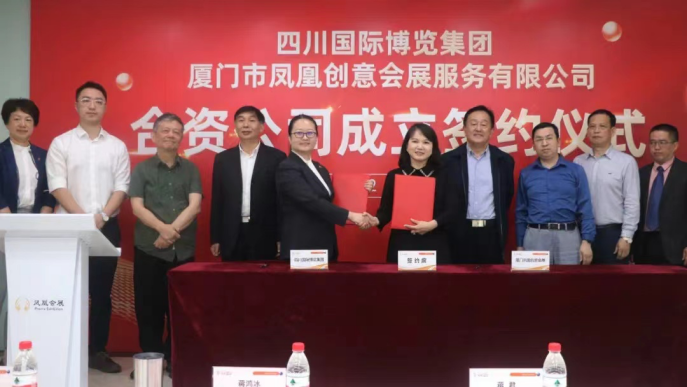 2、21年植保行业办展经验，全国植保双交会、山东植保双交会、黑龙江植保双交会、陕西植保双交会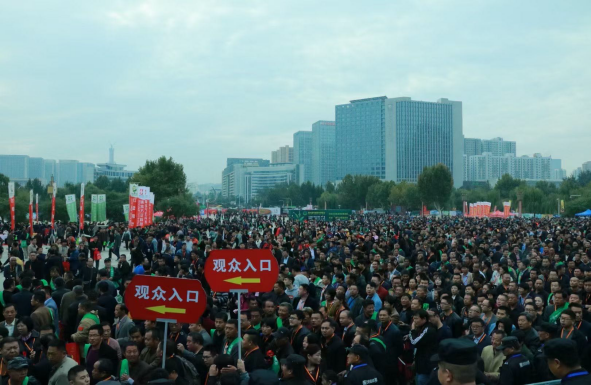 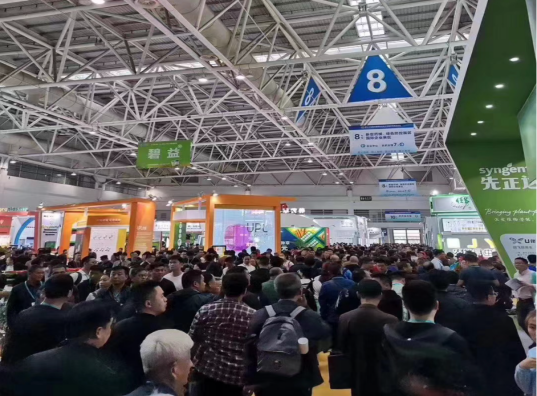 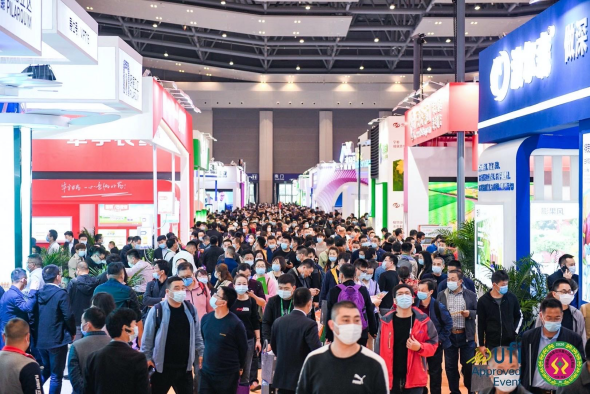 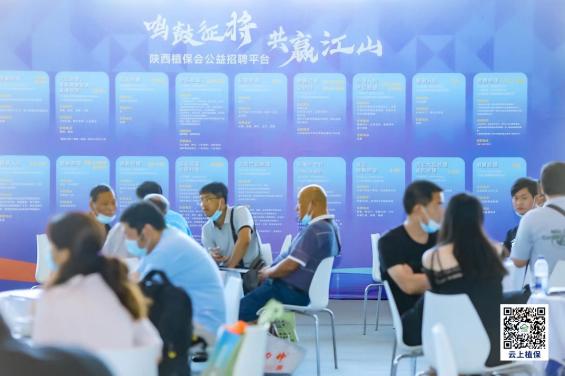 3、深入市场调研四川植保站牵头，一对一对四川30个重点县市480家单位进行调研，包含农资经销商、种植大户、农民合作社、社会化服务组织、植保系统、相关协会等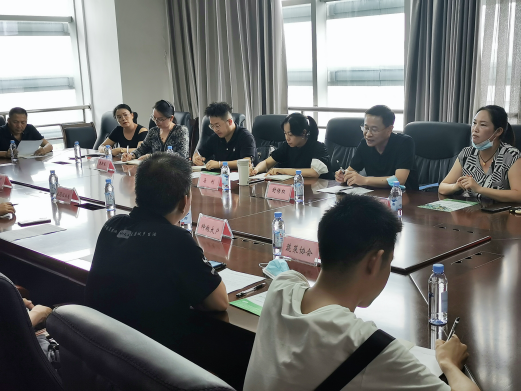 市场调研图片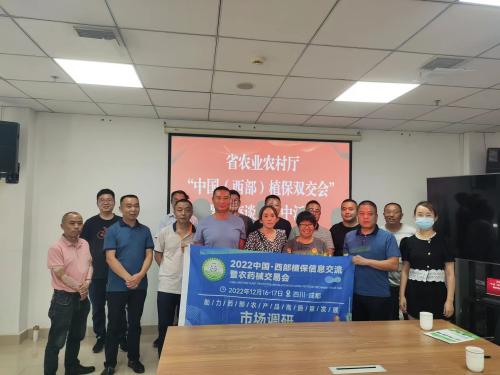 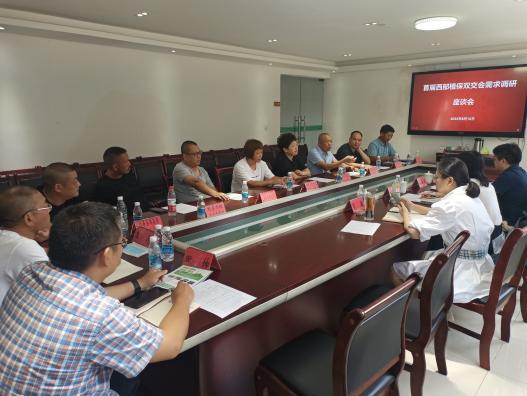 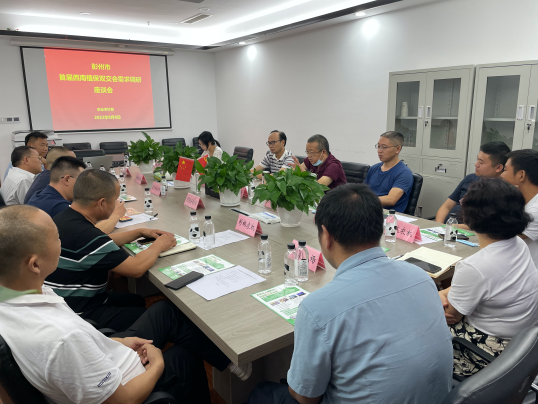 4、全链路准促达促进五大区域政府、种植户、企业加强合作，导入上下游异业资源跨界融合，搭建交流平台，大力推动农资投入品企业与经销商、种植户精准对接。政府、企业交流图片（图库图）5、专业论坛活动赋能行业 10余场论坛沙龙活动，多场产业服务和商务对接等特别活动，赋能经销商、种植户，构建产业生态系统，实现互助互帮、资源共享。论坛活动图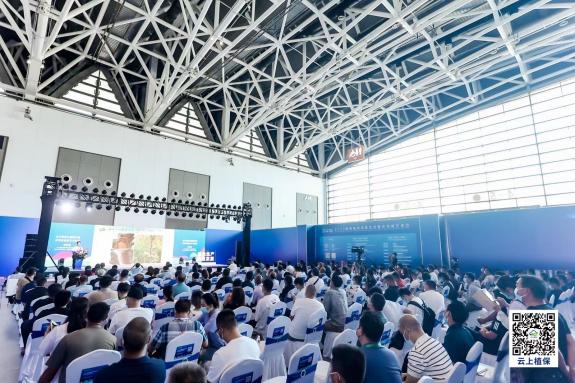 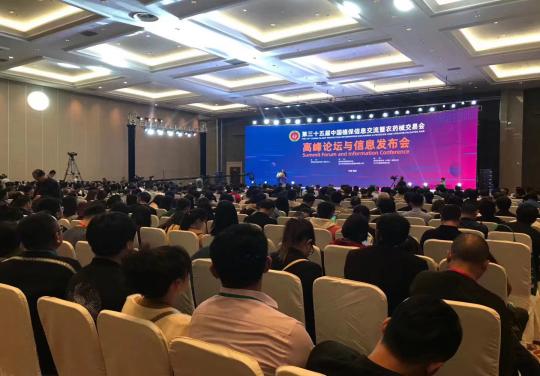 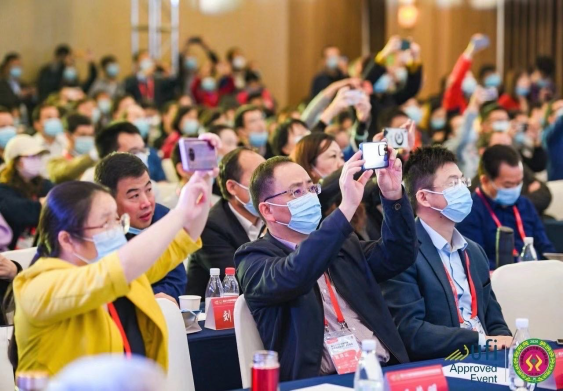 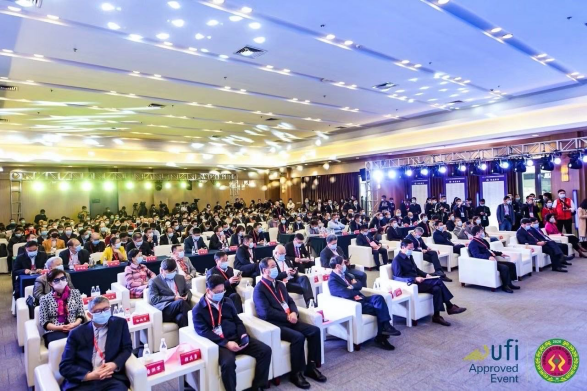 6、全媒体推广提升知名度自媒体全年赋能：云上植保公众号、视频号、小程序、抖音、快手等全年推广营销多方位媒体报道300+行业媒体发声：火爆农资网、农资头条、农药资讯网、一条农资、中国农化招商网、中国新型肥料网、中国农药网、中国农业网、好农资招商网、聚农网、农资导报等50+主流媒体曝光：《农民日报》《四川农村报》《四川新闻报》《农业机械学报》等30+四、客商邀约1、客商数据分布图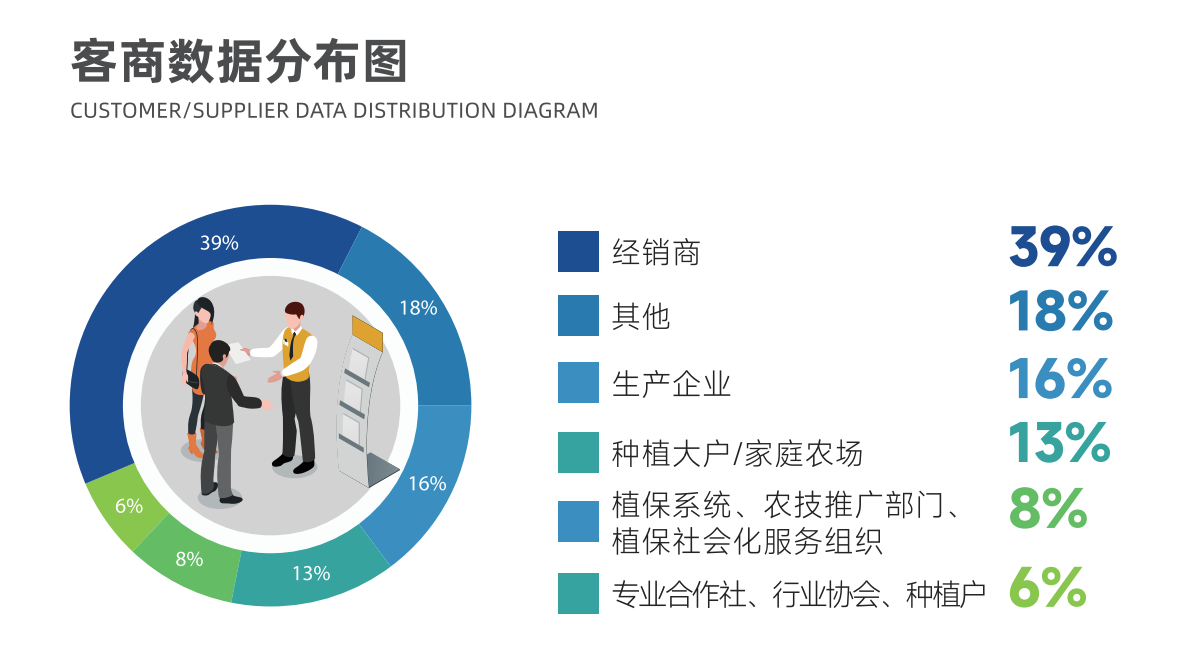 2、客商参展需求3、客商邀约计划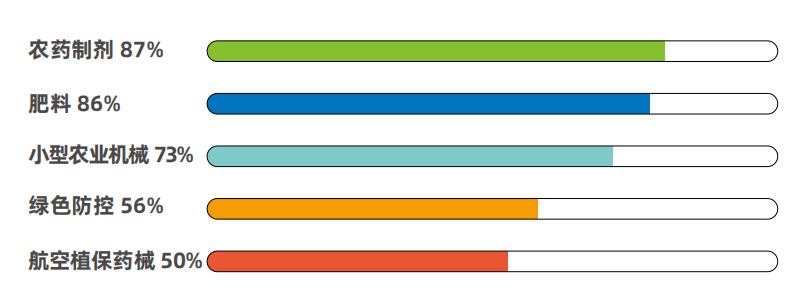 一对一电话邀约：21年植保办会经验积累50万专业植保客商客户池，其中传统渠道商20万、10万余新型职业农民、2万余农技术推广人员、18万往届到会数据，我们将一对一进行遴选和电话邀约。一对一拜访专业组团邀约：定向邀请西部各地市植保系统、农业服务组织、农资协会组团参观，包括协会会员、农民专业合作社、家庭农场、专业大户、种植大户和生产基地参会，并根据规模提供相应的落地接待。集中式地推邀约：实地走访西部各个农资集散中心及批发市场，面对面邀约经销商组团参展，并通过福利鼓励经销商组织合作种植户参展。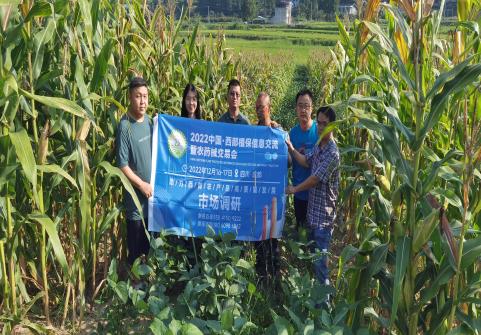 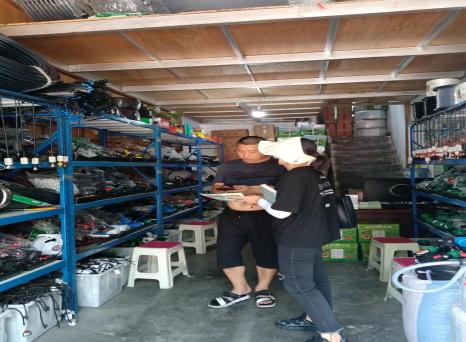 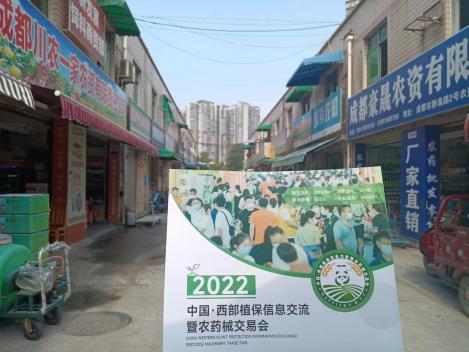 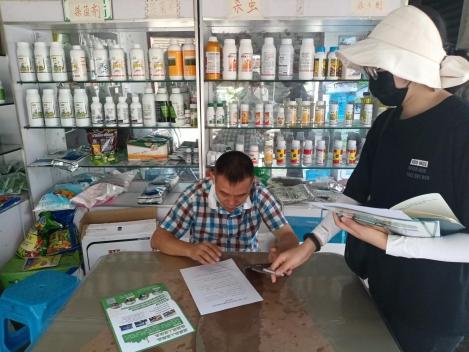 论坛活动主题（拟）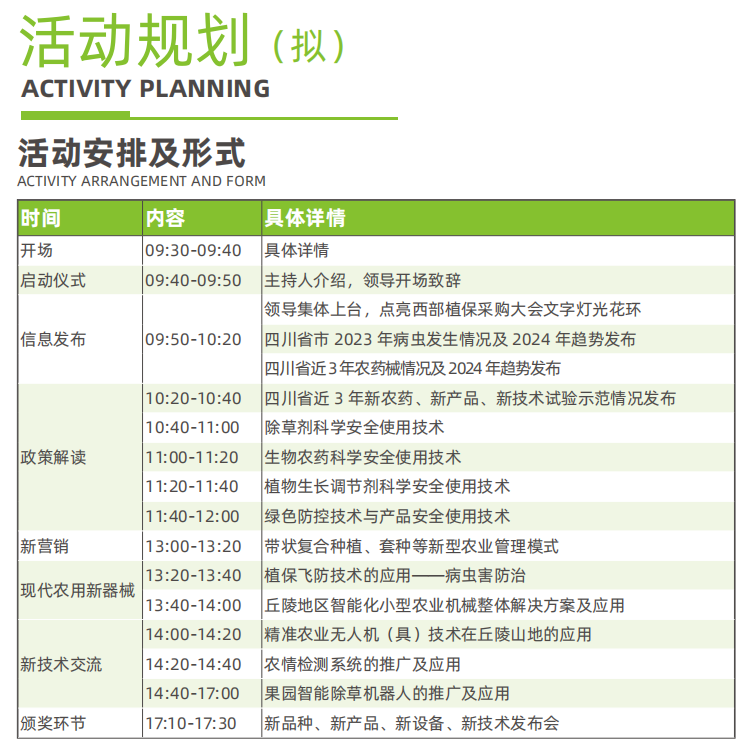 展位图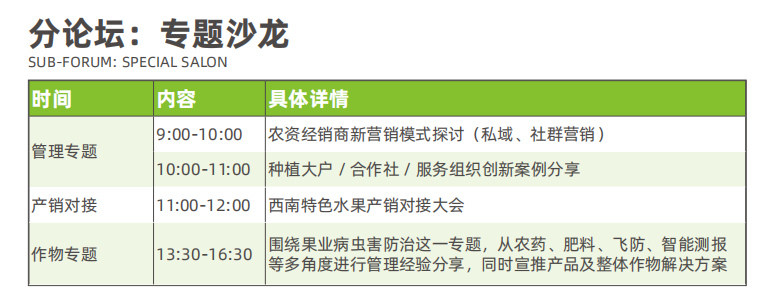 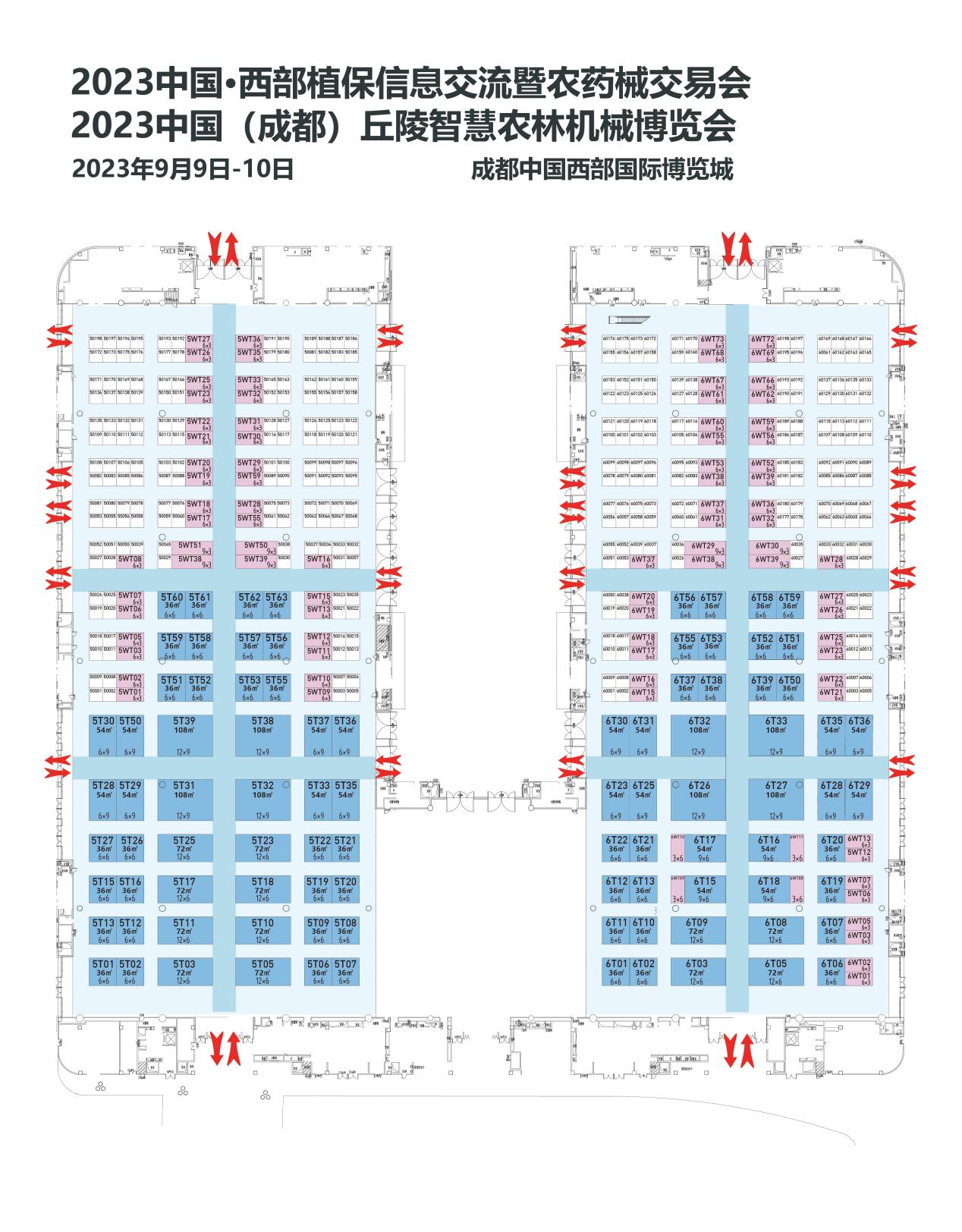 七、展位价格联系方式：13338366861   0592-2389863邮箱：1017060005@qq.com展位类别面积单价/㎡面积单价/㎡展位价格特装展位光地1000元/㎡≥36㎡特装展位含搭建1280元/㎡≥36㎡微特含搭建1280元/㎡18㎡23040元
27㎡34560元标展8100元/个9㎡8100元/个9㎡8100元/个9㎡展位说明1、展位配备说明：特装展位只提供光地，电费、特展管理费由乙方根据展馆收费标准再行交纳；微型特展组委会统一方案（详见效果图），统一免费制作安装，企业提供画面设计稿。价格中包括净展位费、制作安装费、特装管理费、照明用电费、大会会员；普通标展3m×3m=9㎡规格、楣板、咨询桌一张、椅子两把、灯两盏，可免费向展馆申请220V普通电源。
2、普通标展另双开口需另加600元/个。
配套服务：报名费审核参展资质；大会会员，为参展企业在《电子招商手册》、“网上展厅”中发布公司简介，3个招商产品供求信息，电子手册免费推送参会经销商。1、展位配备说明：特装展位只提供光地，电费、特展管理费由乙方根据展馆收费标准再行交纳；微型特展组委会统一方案（详见效果图），统一免费制作安装，企业提供画面设计稿。价格中包括净展位费、制作安装费、特装管理费、照明用电费、大会会员；普通标展3m×3m=9㎡规格、楣板、咨询桌一张、椅子两把、灯两盏，可免费向展馆申请220V普通电源。
2、普通标展另双开口需另加600元/个。
配套服务：报名费审核参展资质；大会会员，为参展企业在《电子招商手册》、“网上展厅”中发布公司简介，3个招商产品供求信息，电子手册免费推送参会经销商。1、展位配备说明：特装展位只提供光地，电费、特展管理费由乙方根据展馆收费标准再行交纳；微型特展组委会统一方案（详见效果图），统一免费制作安装，企业提供画面设计稿。价格中包括净展位费、制作安装费、特装管理费、照明用电费、大会会员；普通标展3m×3m=9㎡规格、楣板、咨询桌一张、椅子两把、灯两盏，可免费向展馆申请220V普通电源。
2、普通标展另双开口需另加600元/个。
配套服务：报名费审核参展资质；大会会员，为参展企业在《电子招商手册》、“网上展厅”中发布公司简介，3个招商产品供求信息，电子手册免费推送参会经销商。